Grunddataprogrammet under denFællesoffentlige Digitaliseringsstrategi 2012 – 2015Delprogram 2: Implementeringsplan ArbejdspakkebeskrivelserDanske StednavneVersion: 0.5Dato: 13. marts 2015Status: Under udarbejdelseDokument historieIndholdsfortegnelse1.	Indledning	41.1	Produktbaseret planlægning	41.2	Metode	41.2.1	Produktsammenhænge	41.2.2	Arbejdspakkebeskrivelser	52.	Produktoverblik	62.1	Produkter	62.2	Produktsammenhænge	63.	Arbejdspakker fra Danske Stednavne	83.1	IT systemetablering	83.1.1	Udvikling og leverandørtest	83.1.2	DS pilotdriftssystem idriftsat på Kortforsyning	83.1.3	Afklaring af temaplacering mellem Stednavne og DAR	83.2	Etablering af registerdata på Datafordeler	93.2.1	Etablering af registerdata på Datafordeleren	93.2.2	Etablering af Dataleveranceaftale	103.2.3	Etablering af udstillingsservices på Datafordeler	113.2.4	Etablering af fildistribution services på Datafordeler	133.2.5	Generering af hændelsesbeskeder på Datafordeler	133.2.6	Opdatering af registerdata på Datafordeler	143.2.7	Etablering af synkroniseringsmekanismer på Datafordeler	153.2.8	DS driftsklar på Datafordeleren	153.3	Forretningsmæssig implementering	163.3.1	Interessenthåndtering – Udrulningsplan for Danske Stednavne	163.3.2	Etablere samarbejder	163.3.1	Afdækning af behov hos Regioner for DS	17IndledningDokumentets formål er at give et overblik over de væsentligste arbejdspakker i forhold til styring og opfølgning af delprogrammets fremdrift.  Med ”væsentligste” menes her dels arbejdspakker, som er en del af udstillingen af fælles grunddata gennem den fællesoffentlige datafordeler, dels arbejdspakker som er relevante for andre parter i forhold til etablering af grunddata og anvendelse af disse.Produktbaseret planlægningEtablering af en implementeringsplan for delprogrammet gennemføres med teknikken produktbaseret planlægning. Fremskaffelse af de enkelte produkter foretages i arbejdspakker, som beskriver processen for frembringelse af produktet – herunder tidsramme. Deadlines indføres i delprogrammes samlede plan i MS project.Som udgangspunkt planlægges med én arbejdspakke pr. produkt, men en arbejdspakke kan godt levere flere produkter. Modellen herfor besluttes af den enkelte aftalepartner.Arbejdspakkerne indeholder beskrivelser af produkter med angivelse af kvalitetskrav m.m.. Afhængigheder mellem de enkelte produkter illustreres i produktflow diagrammer.Arbejdspakkerne organiseres i projekter og samles i delprogrammets implementeringsplan, som bl.a. viser sammenhængen mellem de enkelte arbejdspakker.MetodeProduktsammenhængeProduktsammenhænge illustreres dels i form af produktnedbrydningsdiagrammer (hvor dette er relevant), dels i form af produktflowdiagrammer.Produktnedbrydningsdiagrammer viser hvordan den enkelte aftalepartner nedbryder de enkelte hovedprodukter i delprodukter med henblik på at illustrere behov i relation til de mere detaljerede sammenhænge. Som udgangspunkt medtages kun hovedprodukter i det samlede produktoverblik (kapitel 2).Produktflowdiagrammer beskriver sammenhængen mellem de forskellige produkter. I denne illustration anvendes nedenstående tre symboler:ArbejdspakkebeskrivelserBeskrivelse af de enkelte arbejdspakker gennemføres i nedenstående skabelon, som er etableret med udgangspunkt i tilsvarende arbejdspakkeskabeloner i den fællesoffentlige projektmodel hhv. Prince2 – under hensyntagen til at beskrivelsen skal anvendes på delprogramniveau. ProduktoverblikProdukterProjekt Danske Stednavne leverer nedenstående hovedprodukter til grunddataprogrammet:#24 IT-system etableret#25 Etablering på Datafordeleren#26 Forretningsmæssig implementeringDe enkelte hovedprodukter for projektet er nedbrudt i produkter nummereret med ”decimaler” (se figuren nedenfor).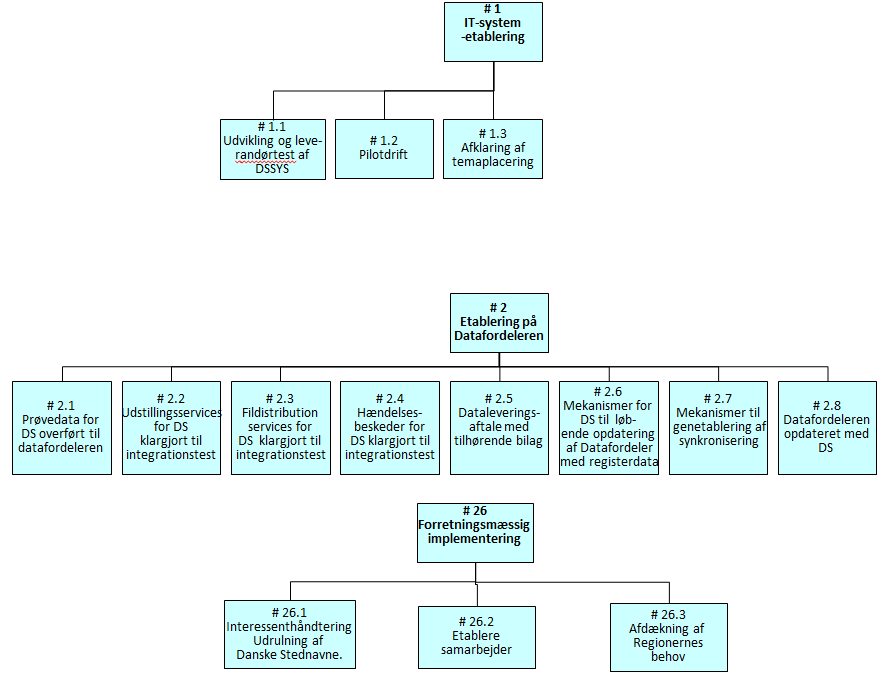 Figur 1. Produktnedbrydning af produkter under projekt Danske Stednavne 
ProduktsammenhængeProjekt Danske Stednavne har ansvaret for at levere nedenstående produkter til delprogrammet. Disse produkters sammenhænge i forhold til hinanden hhv. til andre produkter inden for og uden for delprogrammet er illustreret nedenfor.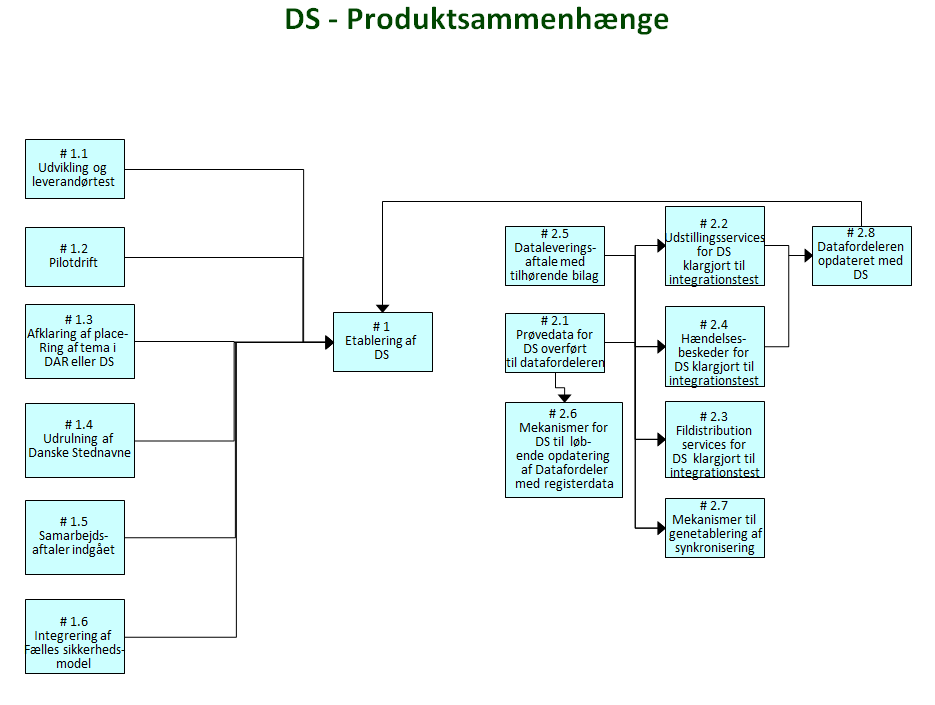 Figur 2. Produktsammenhænge i relation til produkter fra projekt Danske Stednavne.Arbejdspakker fra Danske StednavneIT systemetableringUdvikling og leverandørtestDS pilotdriftssystem idriftsat på KortforsyningAfklaring af temaplacering mellem Stednavne og DAREtablering af registerdata på DatafordelerEtablering af registerdata på DatafordelerenEtablering af DataleveranceaftaleEtablering af udstillingsservices på DatafordelerEtablering af fildistribution services på DatafordelerSåfremt alle fildistribution services ikke udvikles af DAF-leverandør som én samlet leverance, vil der være behov for at tydeliggøre de forskellige delleverancer i de milepæle, der dels angiver levering fra DAF-leverandør, dels den registeransvarliges godkendelse af leverancen.Generering af hændelsesbeskeder på DatafordelerSåfremt alle hændelsesbeskeder ikke udvikles af DAF-leverandør som én samlet leverance, vil der være behov for at tydeliggøre de forskellige delleverancer i de milepæle, der dels angiver levering fra DAF-leverandør, dels den registeransvarliges godkendelse af leverancen.Opdatering af registerdata på DatafordelerEtablering af synkroniseringsmekanismer på DatafordelerDS driftsklar på DatafordelerenForretningsmæssig implementeringInteressenthåndtering – Udrulningsplan for Danske StednavneEtablere samarbejderAfdækning af behov hos Regioner for DSVersionDatoBeskrivelseInitialer0.113.10.2014Dokument påbegyndtJer0.227.10.2014 Dokument tilrettet med 2 arbejdspakkerJer0.308.12.2014Dokument tilrettet med ny tekst om generiske arbejdspakker og nummerering af arbejdspakkerThj/Jer0.416.01.2015Dokumentet er ændret med nummerering og arbejdspakkerJer0.513.03.2015Jer/thj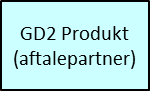 Produkter som skal etableres i delprogrammet af den aftalepartner, som er i scope for de pågældende produktsammenhænge.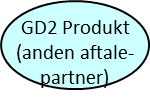 Produkter som skal etableres i delprogrammet af en anden aftalepartner end den der er i scope for de pågældende produktsammenhænge.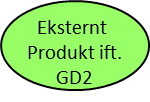 Produkter som er eksterne ift. delprogrammet – enten ved at de leveres uden for grunddataprogrammet eller ved at de leveres af et andet delprogram under grunddataprogrammet.Arbejdspakkenavn:<Navn på arbejdspakken>Nummer:<Entydig identifikation – tildeles af delprogram> Ansvarlig:Ansvarlig for arbejdspakken: Projektleder Jens Bo RykovAnsvarlig for kvalitetskontrol: Projektleder Jens Bo RykovTidsramme:<Arbejdspakkens forventede varighed (f.eks. kalendermåneder/dage)>Indhold:<En beskrivelse i hovedpunkter af de arbejdsprocesser der skal gennemføres i arbejdspakken for at kunne etablere de tilhørende produkter>Produkt:<Liste over produkter (produktnummer + produktnavn) som arbejdspakken skal levere.  Listen skal suppleres med en kort beskrivelse af produktet, såfremt dette ikke entydigt fremgår af arbejdspakkens indholdsbeskrivelse>Milepæle<Liste og beskrivelse af arbejdspakkens milepæle. Milepæle anvendes af delprogrammet til at monitorere arbejdspakkens fremdrift. Det skal for registerprojekterne – særligt DAR - tilstræbes, at milepæle ligger med 2 måneders interval. Alle produkter med eksterne afhængigheder skal defineres/medtages som milepæle. >Afhængigheder:<Identifikation af afhængigheder til andre arbejdspakker/milepæle/produkter>Ressourcekrav:<Identifikation af krav til ressourcedeltagelse uden for egen organisation/myndighed> Kvalitetskriterier:<Specifikation af målbare kvalitetskriterier f.eks. om produktet opfylder de specificerede krav >Godkendelse:<Proces for hvorledes produktet kvalitetssikres/godkendes. Herunder beskrivelse af hvem der godkender>Arbejdspakkenavn:Udvikling og leverandørtest af DSSYSNummer:24.1Ansvarlig:GST ProjektlederTidsramme:1 måned (1/12-14 – 31/12-14)Indhold:DSSYS testes af medarbejdere i GST som skal administrere det nye system. Produkt:DSSYS udviklet og testetMilepæleAfhængigheder:DSSYS leveres til den planlagte tidRessourcekrav:Medarbejderne i GST er klar til at løse opgaven.Kvalitetskriterier:Interessenterne skal være inddragetGodkendelse:Leverancen godkendes af GST styregruppeArbejdspakkenavn:DS pilotdriftssystem idriftsat på KortforsyningNummer:24.2Ansvarlig:GST ProjektlederTidsramme:2 måned (1/1-15 –  31/3-15)Indhold:Applikationen testes af anvendereProdukt:Pilotdrift gennemførtMilepæleAfhængigheder:Ingen afhængighederRessourcekrav:”112”, Rejseplanen og Danmarks Statistik inddrages i kvalitetsarbejdet.Kvalitetskriterier:Samarbejdspartnere anerkender løsning for indberetning af stednavneGodkendelse:Leverancen godkendes af GST styregruppeArbejdspakkenavn:Afklaring af temaplacering mellem Stednavne og DARNummer:24.3Ansvarlig:ProjektlederTidsramme:Deadline 1/3-15Indhold:Notat om mulig placering af temaer som både kunne optages i Danske Stednavne og DAR fx navngiven sti. Det defineres i samme dokument, hvordan uklarheder håndteres i fremtiden. Produkt:Løsningsnotat vedr temaplacering ml. DS og DAR godkendtMilepæleAfhængigheder:Ingen afhængighederRessourcekrav:MBBL og GST samarbejder om notatetKvalitetskriterier:MBBL og GST er enige om en løsningGodkendelse:Leverancen godkendes af GST styregruppe og MBBLArbejdspakkenavn:Etablering af registerdata på DatafordelerenNummer:25.1Ansvarlig:Ansvarlig for arbejdspakken: GST Projektleder Ansvarlig for kvalitetskontrol: GST Projektleder Tidsramme:Afklares med DAF Indhold:DAF-leverandør udvikler aftalte udstillingsservices, jf. dataleveranceaftalen. Arbejdet tilrettelægges ud fra en detail- og aktivitetsplan som DAF-leverandør udarbejder og DAF-operatør godkender og leverer til Registeransvarlig.Udstillingsservices leveres af DAF-leverandør via DAF-operatør til test og formel godkendelse hos Registeransvarlig.Produkt:Udstillingsservices klargjort til systemtest af snitflader.MilepæleUdstillingsservices godkendt af Registeransvarlig.Afhængigheder:Dataleveranceaftale skal være indgået.Register og prøvedata skal være installeret på Datafordeler.Ressourcekrav:<Identifikation af krav til ressourcedeltagelse uden for egen organisation/myndighed. Vil være kontekstafhængig og skal derfor vurderes i det enkelte projekt>Kvalitetskriterier:De leverede udstillingsservices skal fungere fejlfrit i forhold til de opstillede test cases.Godkendelse:Leverance godkendes af DAF-operatøren i samarbejde med den pågældende registeransvarlige på baggrund af testrapport.Arbejdspakkenavn:Etablering af DataleveranceaftaleNummer:25.2Ansvarlig:Ansvarlig for arbejdspakken: GST Projektleder Ansvarlig for kvalitetskontrol: GST Projektleder Tidsramme:Afklares med DAF Indhold:Indgåelse af en dataleveranceaftale mellem Registeransvarlig, DAF-operatør og DAF-leverandør omhandlende de leverancer, som Datafordeleren skal distribuere på vegne af registret.Arbejdspakken omfatter følgende delprodukter:Specifikation af udstillingsservices med beskrivelse af de forretningsregler den enkelte service skal gøre brug af samt test cases og testdata grundlag til brug for test af den enkelte service.Specifikation af hændelsesbeskeder med dokumentation af forretningsregler knyttet til genereringen af den enkelte besked samt test cases og testdata grundlag til brug for test af den enkelte hændelsesbesked.Specifikation af fildistributionsservices med dokumentation af forretningsregler knyttet til genereringen af den enkelte besked med dokumentation af evt. forretningsregler knyttet til den enkelte service samt test cases og testdata grundlag til brug for test af den enkelte service.Dataleveranceaftale med tilhørende bilag:Datamodelgrundlag (afleveringsmodel, transformationsregler og udstillingsmodel).Specifikation mv. af tjenester (udstillingsservices, fildistribution services og hændelsesbeskeder).Aftale om metoder til brug for opdatering og synkronisering af registerdata med Datafordeler.Produkt:Dataleveranceaftale indgået MilepæleSpecifikation af udstillingsservices klargjort til kvalitetssikring i GD1/GD2Specifikation af hændelsesbeskeder klargjort til kvalitetssikring i GD1/GD2Specifikation af fildistributionsservices klargjort til kvalitetssikring i GD1/GD2Forslag til dataleveranceaftale med bilag etableret.Afhængigheder:Datafordelermyndigheden og grunddataregistermyndigheden har indgået aftale om hvordan grunddataregistermyndigheden forvaltningsmæssige forpligtelser er opfyldt, når datadistributionen foretages via Datafordeleren (Grunddatasekretariatet).Datamodelgrundlag (afleveringsmodel, transformationsregler og udstillingsmodel) skal være godkendt af DAF-operatør.Standard for beskrivelse af tjenestespecifikationer (udstillingsservices, fildistribution services og hændelsesbeskeder) mv. skal være beskrevet og afstemt mellem DAF-Leverandør, DAF-operatør og GD1/GD2 (GD7).DAF-operatøren skal bekræfte, at de forretningsmæssige beskrivelser af hændelsesgenerering og udstilling af hændelsesbeskeder kan implementeres på Datafordeler (GD7). Ressourcekrav:Afklares med DAFRegisterprojekterne skal medvirke i kvalitetssikringen af tjenestespecifikationerneKvalitetskriterier:Tjenestespecifikationer skal overholde DAF-leverandørens standard herfor.Dataleveringsaftalen skal være i overensstemmelse med den dertil aftalte skabelon og være underskrevet af aftaleparterne.Godkendelse:Leverance godkendes af DAF-operatøren i samarbejde med den pågældende Registeransvarlig.Arbejdspakkenavn:Etablering af udstillingsservices på DatafordelerNummer:25.3Ansvarlig:Ansvarlig for arbejdspakken: GST Projektleder Ansvarlig for kvalitetskontrol: GST ProjektlederTidsramme:Afklares med DAF og LIFIndhold:DAF-leverandør udvikler aftalte udstillingsservices, jf. dataleveranceaftalen. Arbejdet tilrettelægges ud fra en detail- og aktivitetsplan som DAF-leverandør udarbejder og DAF-operatør godkender og leverer til Registeransvarlig.Udstillingsservices leveres af DAF-leverandør via DAF-operatør til test og formel godkendelse hos Registeransvarlig.Produkt:Udstillingsservices klargjort til systemtest af snitflader.MilepæleUdstillingsservices godkendt af Registeransvarlig.Afhængigheder:Dataleveranceaftale skal være indgået.Register og prøvedata skal være installeret på Datafordeler.Ressourcekrav:<Identifikation af krav til ressourcedeltagelse uden for egen organisation/myndighed. Vil være kontekstafhængig og skal derfor vurderes i det enkelte projekt>Kvalitetskriterier:De leverede udstillingsservices skal fungere fejlfrit i forhold til de opstillede test cases.Godkendelse:Leverance godkendes af DAF-operatøren i samarbejde med den pågældende registeransvarlige på baggrund af testrapport.Arbejdspakkenavn:Etablering af fildistribution services på DatafordelerNummer:25.4Ansvarlig:Ansvarlig for arbejdspakken: GST Projektleder Ansvarlig for kvalitetskontrol: GST ProjektlederTidsramme:Afklares med DAFIndhold:DAF-leverandør udvikler aftalte fildistribution services, jf. dataleveranceaftalen.Arbejdet tilrettelægges ud fra en detail- og aktivitetsplan som DAF-leverandør udarbejder og DAF-operatør godkender og leverer til Registeransvarlig.Fildistribution services leveres af DAF-leverandør via DAF-operatør til formel godkendelse hos Registeransvarlig.Produkt:Fildistribution services klargjort til systemtest af snitflader.MilepæleFildistribution services godkendt af Registeransvarlig.Afhængigheder:Dataleveranceaftale skal være indgået.Prøvedata skal være installeret på Datafordeler.Ressourcekrav:Afklares med DAFKvalitetskriterier:De leverede fildistribution services skal fungere fejlfrit i forhold til de opstillede test cases.Godkendelse:Leverance godkendes af DAF-operatøren i samarbejde med den pågældende Registeransvarlige på baggrund af testrapport.Arbejdspakkenavn:Generering af hændelsesbeskeder på DatafordelerNummer:25.5Ansvarlig:Ansvarlig for arbejdspakken: GST Projektleder Ansvarlig for kvalitetskontrol: GST ProjektlederTidsramme:Afklares med DAFIndhold:DAF-leverandør udvikler aftalte hændelsesbeskeder, jf. dataleveranceaftalen.Arbejdet tilrettelægges ud fra en detail- og aktivitetsplan som DAF-leverandør udarbejder og DAF-operatør godkender og leverer til Registeransvarlig. Alternativt: Detail- og aktivitetsplan aftalt med registerleverandør. Hændelsesbeskeder leveres af DAF-leverandør via DAF-operatør til formel godkendelse hos Registeransvarlig.Produkt:Hændelsesbeskeder klargjort til systemtest af snitflader.MilepæleHændelsesbeskeder leveret af DAF-leverandør til Registeransvarlig til intern test (ekstern DAF milepæl).
Alternativt: Hændelsesbeskeder leveret af registerleverandør til Registeransvarlig til intern test.Hændelsesbeskeder godkendt af Registeransvarlig.Afhængigheder:Dataleveranceaftale skal være indgået.Prøvedata skal være installeret på Datafordeler.Opdatering af registerdata på Datafordeler være udviklet og godkendt, Abonnementsdel i Datafordelerens Beskedfordeler skal være udviklet og testet (GD7)Ressourcekrav:Afklares med DAFKvalitetskriterier:De genererede hændelsesbeskeder skal overholde det aftalte beskedformat inkl. de deri beskrevne obligatoriske attributter.Genereringen af hændelsesbeskeder skal svare til specifikationen.
Genereringen skal fungere fejlfrit i forhold til de opstillede test cases.Godkendelse:Leverance godkendes af Registeransvarlig på baggrund af testrapport. Hvis generering foretages på Datafordeler sker dette i samarbejde med DAF-operatøren og DAF-leverandøren.Arbejdspakkenavn:Etablering af registerdata på DatafordelerNummer:25.6Ansvarlig:Ansvarlig for arbejdspakken: Projektleder Ansvarlig for kvalitetskontrol: Projektleder Tidsramme:Afklares med DOS og DAFIndhold:Udvikling og test af ”registerdelen til opdatering af registerdata” på Datafordeleren, dvs. mekanismer til løbende overførsel af ændringer i registerdata til Datafordeleren.Der vil her være en registerdel og en DAF-del, som skal udvikles individuelt men testes i sammenhæng.Produkt:Mekanismer til løbende opdatering af Datafordeler med registerdata godkendt.MilepæleRegisterdel af opdatering udvikletAfhængigheder:Dataleveranceaftale skal være indgået.Prøvedata skal være installeret på Datafordeler.Ressourcekrav:Afklares med DOS og DAFKvalitetskriterier:Produkterne til opdatering skal i sammenhæng sikre, at registerdata kan holdes opdaterede med modsvarende data på Datafordeleren i henhold til ”Dataleveranceaftalen”.Godkendelse:Leverance godkendes af DAF-operatøren i samarbejde med den pågældende Registeransvarlig på baggrund af testrapport..Arbejdspakkenavn:Etablering af synkroniseringsmekanismer på DatafordelerNummer:25.7Ansvarlig:Ansvarlig for arbejdspakken: Projektleder Ansvarlig for kvalitetskontrol: Projektleder Tidsramme:Afklares med DOS og DAFIndhold:Udvikling og test af registerdelen af synkronisering med Datafordeler. Omfatter mekanismer til løbende at overvåge, at Datafordelerens data er synkroniserede med registrets data samt mekanismer til at bringe disse i en synkron status, såfremt uregelmæssigheder observeres.For alle aktiviteter her, vil der være en registerdel og en DAF-del, som dels skal udvikles, dels skal testes i sammenhæng.Arbejdspakken omfatter følgende delprodukter:Mekanismer til løbende overvågning af synkronisering.Mekanismer til genetablering af synkronisering.Produkt:Synkroniseringsmekanismer etableret og klargjort til systemtestMilepæleRegisterdel af synkronisering udviklet.Registerdel af genetablering af synkroniserede data udviklet.Afhængigheder:Dataleveranceaftale skal være indgået.Prøvedata skal være installeret på Datafordeler.Ressourcekrav:Kvalitetskriterier:Produkterne til synkronisering skal i sammenhæng sikre, at registerdata kan holdes synkrone med modsvarende data på Datafordeleren i henhold til ”Dataleveranceaftalen”.Godkendelse:Leverance godkendes af DAF-operatøren i samarbejde med den pågældende Registeransvarlig på baggrund af testrapport..Arbejdspakkenavn:DS driftklar på DatafordelerenNummer:25.8Ansvarlig:Ansvarlig for arbejdspakken: Projektleder Ansvarlig for kvalitetskontrol: Projektleder Tidsramme:1. juli 2016Indhold:DS udvikles i forhold til Datafordeleren og aftestes i forhald til ADR og DAGIProdukt:DS er klar til at blive anvendt sammen med de øvrige grunddata på Datafordeleren.MilepæleAfhængigheder:Alle de foregående arbejdspakker i forhold til Datafordeleren skal være afsluttet.Ressourcekrav:Kvalitetskriterier:Godkendelse:Leverance godkendes af DAF-operatøren i samarbejde med den pågældende Registeransvarlig på baggrund af testrapport..Arbejdspakkenavn:Interessenthåndtering – Plan for udrulning af Danske StednavneNummer:26.1 Ansvarlig:Projektleder Tidsramme:Indhold:Omfatter en beskrevet udrulningsplan for Danske Stednavne.Hvordan og hvornår vil vi tilgå relevante myndigheder. Inkl. planer vedr. vejledning og oplysning på Geodatastyrelsens hjemmeside.Produkt:Udrulningsplan.MilepæleAfhængigheder:Ingen afhængighederRessourcekrav:Kvalitetskriterier:Godkendelse:Leverancen godkendes af GST styregruppeArbejdspakkenavn:Etablere samarbejder Nummer:26.2Ansvarlig:Projektleder Tidsramme:Deadline 31/03-15Indhold:Aftaler er indgået med eksempelvis Danmarks Statistik, Rejseplanen og 112.Produkt:Indgåede aftaler MilepæleOplæg til aftale Afhængigheder:Ingen afhængighederRessourcekrav:Kvalitetskriterier:Godkendelse:Leverancen godkendes af GST styregruppeArbejdspakkenavn:Afdækning af behov hos Regioner for DS Nummer:26.3Ansvarlig:Projektleder Tidsramme:Deadline 1/7-15Indhold:DS har afholdt møder med Regionerne for at sikre at der kan opnås gevinster ved anvendelsen af Stednavne i bl.a. administrationen af sygetransporter.Produkt:Ønskerne fra Regionerne er dokumenteret i en liste som tages ind i udviklingen af DS. MilepæleAfhængigheder:Ingen afhængighederRessourcekrav:Kvalitetskriterier:Godkendelse:Leverancen godkendes af GST styregruppe